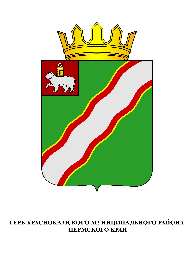 ЗЕМСКОЕ СОБРАНИЕКРАСНОКАМСКОГО МУНИЦИПАЛЬНОГО РАЙОНАПЕРМСКОГО КРАЯРЕШЕНИЕ27.04.2016                                                                                                               № 50О порядке рассмотрения вопросов, касающихся соблюдения депутатами Земского Собрания Краснокамского муниципального района ограничений и запретов, исполнения ими обязанностей, установленных Федеральным законом от 25.12.2008 № 273-ФЗ «О противодействии коррупции» и другими федеральными законамиВ соответствии с Федеральным законом от 25 декабря 2008 г. № 273-ФЗ «О противодействии коррупции», Уставом Краснокамского муниципального района Земское Собрание Краснокамского муниципального района РЕШАЕТ:Утвердить прилагаемый Порядок рассмотрения вопросов, касающихся соблюдения депутатами Земского Собрания Краснокамского муниципального района ограничений и запретов, исполнения ими обязанностей, установленных Федеральным законом от 25 декабря 2008 г. № 273-ФЗ «О противодействии коррупции» и другими федеральными законами.Создать комиссию по рассмотрению вопросов, касающихся соблюдения депутатами Земского Собрания Краснокамского муниципального района ограничений и запретов, исполнения ими обязанностей, которые установлены Федеральным законом от 25 декабря 2008 г. № 273-ФЗ «О противодействии коррупции» и другими федеральными законами, включая требования об урегулировании конфликта интересов (далее - комиссия).2.1. Утвердить прилагаемый Состав комиссии. 3. Управляющему делами Земского Собрания Краснокамского муниципального района И.В.Лузиной ознакомить депутатов Земского Собрания Краснокамского муниципального района с настоящим решением под подпись.4. Настоящее решение подлежит опубликованию в специальном выпуске «Официальные материалы органов местного самоуправления» газеты «Краснокамская звезда» и размещению на официальном сайте администрации Краснокамского муниципального района в сети Интернет www.krasnokamskiy.com.5. Контроль за исполнением настоящего решения возложить на комиссию по социальной политике и социальной защите населения Земского Собрания Краснокамского муниципального района (Р.Т.Хасанов).Глава Краснокамского                                         Председатель Земского Собраниямуниципального района –                                   Краснокамского муниципального   глава администрации Краснокамского              районамуниципального района                                     Ю.Ю.Крестьянников                                            Г.П.НовиковПОРЯДОКрассмотрения вопросов, касающихся соблюдения депутатами Земского Собрания Краснокамского муниципального района ограничений и запретов, исполнения ими обязанностей, установленных Федеральным законом от 25.12.2008 № 273-ФЗ «О противодействии коррупции» и другими федеральными законами1. Настоящий Порядок определяет процедуру рассмотрения вопросов, касающихся соблюдения депутатами Земского Собрания Краснокамского муниципального района (далее – депутаты) ограничений и запретов, исполнения ими обязанностей, которые установлены Федеральным законом от 25 декабря 2008 г. № 273-ФЗ «О противодействии коррупции» и другими федеральными законами, включая требования об урегулировании конфликта интересов.2. Рассмотрение вопросов, указанных в пункте 1 настоящего Порядка, осуществляется комиссией по рассмотрению вопросов, касающихся соблюдения депутатами ограничений и запретов, исполнения ими обязанностей, которые установлены Федеральным законом от 25 декабря 2008 г. № 273-ФЗ «О противодействии коррупции» и другими федеральными законами, включая требования об урегулировании конфликта интересов (далее - комиссия).3. Комиссия состоит из председателя комиссии, заместителя председателя комиссии, секретаря и членов комиссии.4. Состав комиссии формируется таким образом, чтобы исключить возможность возникновения конфликта интересов, который мог бы повлиять на принимаемые комиссией решения. При возникновении прямой или косвенной личной заинтересованности члена комиссии, которая может привести к конфликту интересов при рассмотрении вопроса, включенного в повестку дня заседания комиссии, он обязан до начала заседания заявить об этом. В этом случае соответствующий член комиссии не принимает участия в рассмотрении указанного вопроса.5. Основаниями для проведения заседания комиссии являются:5.1. достаточная информация о фактах нарушений депутатами ограничений и запретов, исполнения ими обязанностей, указанных в пункте 1 настоящего Порядка, представленной в письменном виде в адрес комиссии:- правоохранительными и другими государственными органами;- постоянно действующими руководящими органами политических партий и зарегистрированных в соответствии с законом иных общероссийских общественных объединений, не являющихся политическими партиями, а также региональных отделений политических партий, межрегиональных и региональных общественных объединений;- Общественной палатой Российской Федерации, Общественной палатой Пермского края;- общероссийскими и краевыми средствами массовой информации.5.2. поступившее в комиссию:- заявление депутата о невозможности по объективным причинам представить сведения о доходах, об имуществе и обязательствах имущественного характера своих супруги (супруга) и несовершеннолетних детей;- заявление депутата о невозможности выполнить требования Федерального закона от 7 мая 2013 г. № 79-ФЗ «О запрете отдельным категориям лиц открывать и иметь счета (вклады), хранить наличные денежные средства и ценности в иностранных банках, расположенных за пределами территории Российской Федерации, владеть и (или) пользоваться иностранными финансовыми инструментами» в связи с арестом, запретом распоряжения, наложенными компетентными органами иностранного государства в соответствии с законодательством данного иностранного государства, на территории которого находятся счета (вклады), осуществляется хранение наличных денежных средств и ценностей в иностранном банке и (или) имеются иностранные финансовые инструменты, или в связи с иными обстоятельствами, не зависящими от его воли или воли его супруги (супруга) и несовершеннолетних детей;- уведомление депутата о возникновении личной заинтересованности при исполнении должностных обязанностей, которая приводит или может привести к конфликту интересов.Уведомление о возникновении личной заинтересованности при исполнении должностных обязанностей, которая приводит или может привести к конфликту интересов, оформляется в письменном виде по форме, утвержденной решением Земского Собрания.6. Информация анонимного характера не может служить основанием для проведения заседания комиссии.7. Секретарь комиссии в течение семи рабочих дней со дня поступления информации, заявления или уведомления в комиссию обязан письменно уведомить депутата о начале работы комиссии.8. Дата, время и место проведения заседания комиссии определяются председателем комиссии в течение десяти дней со дня поступления информации, заявления или уведомления в комиссию. Дата проведения заседания комиссии не может быть назначена позднее тридцати дней со дня поступления информации, заявления или уведомления в комиссию.9. В ходе подготовки к заседанию комиссией анализируется заявление, уведомление, информация, представленная в комиссию, а также иные материалы, дополнительно поступившие из других источников.10. В случае необходимости комиссия вправе:- беседовать с депутатом;- запрашивать письменные пояснения у депутата;- направлять запросы и получать в установленном порядке необходимые материалы от федеральных государственных органов, государственных органов Пермского края, территориальных органов федеральных государственных органов, органов местного самоуправления Пермского края, предприятий, учреждений и иных организаций, общественных объединений;- приглашать на заседания комиссии представителей федеральных государственных органов, государственных органов Пермского края, территориальных органов федеральных государственных органов, органов местного самоуправления Пермского края, предприятий, учреждений и иных организаций, общественных объединений.11. Секретарь комиссии обязан письменно уведомить депутата о дате, времени и месте проведения заседания не позднее пяти рабочих дней до дня соответствующего заседания.12. Заседания комиссии проводит председатель комиссии, а в его отсутствие либо по его поручению - заместитель председателя комиссии. Члены комиссии участвуют в заседаниях комиссии персонально.13. Заседание комиссии считается правомочным, если на нем присутствует не менее двух третей от общего числа членов комиссии.14. На заседание комиссии приглашается депутат. Заседание комиссии проводится в присутствии депутата, в отношении которого рассматривается вопрос о соблюдении требований об урегулировании конфликта интересов. О намерении лично присутствовать на заседании комиссии депутат указывает в обращении, заявлении или уведомлении.Заседания комиссии могут проводиться в отсутствие депутата в случае:а) если в обращении, заявлении или уведомлении не содержится указания о намерении депутата лично присутствовать на заседании комиссии;б) если депутат, намеревающийся лично присутствовать на заседании комиссии и надлежащим образом извещенный о времени и месте его проведения, не явился на заседание комиссии.15. Депутат вправе:а) давать пояснения в письменной форме по рассматриваемому комиссией вопросу;б) представлять в комиссию дополнительные материалы и давать по ним пояснения в письменной форме;в) обращаться в комиссию с ходатайством о проведении с ним беседы по рассматриваемому вопросу до заседания комиссии;г) присутствовать на заседании комиссии, давать пояснения, задавать вопросы участникам комиссии, отвечать на вопросы участников комиссии.Отсутствие депутата на заседании комиссии не является препятствием для проведения заседания и принятия комиссией решения.16. На заседании комиссии заслушиваются пояснения депутата (с его согласия) и иных лиц, рассматриваются материалы по существу предъявляемых претензий и другие материалы.17. В случае принятия комиссией решения об отложении заседания комиссии основания и мотивы такого решения должны быть отражены в протоколе заседания комиссии.Если заседание комиссии откладывается, комиссия должна определить в своем решении новые дату и время проведения заседания комиссии. 18. Решения комиссии по вопросам, указанным в пункте 1 настоящего Порядка, принимаются открытым голосованием простым большинством голосов присутствующих на заседании членов комиссии. При равенстве числа голосов, голос председательствующего на заседании комиссии является решающим. 19. Решение комиссии принимается в виде протокола, подписанного всеми членами комиссии, который в течение пяти рабочих дней направляется депутату, в отношении которого принято решение.20. По итогам рассмотрения вопросов, указанных в пункте 5.1 настоящего Порядка, комиссия принимает одно из следующих решений:а) установить факт отсутствия нарушения;б) установить факт нарушения и направить данную информацию в прокуратуру г.Краснокамска.21. По итогам рассмотрения заявления в соответствии с абзацем вторым пункта 5.2 настоящего Порядка комиссия может принять одно из следующих решений:а) признать, что причина непредставления сведений о доходах, об имуществе и обязательствах имущественного характера своих супруги (супруга) и несовершеннолетних детей является объективной и уважительной;б) признать, что причина непредставления сведений о доходах, об имуществе и обязательствах имущественного характера своих супруги (супруга) и несовершеннолетних детей не является уважительной. В этом случае комиссия рекомендует председателю или депутату Земского Собрания принять меры по представлению указанных сведений;в) признать, что причина непредставления сведений о доходах, об имуществе и обязательствах имущественного характера своих супруги (супруга) и несовершеннолетних детей необъективна и является способом уклонения от представления указанных сведений, направить данную информацию в прокуратуру г.Краснокамска.22. По итогам рассмотрения заявления, указанного в абзаце третьем пункта 5.2 настоящего Порядка, комиссия может принять одно из следующих решений:а) признать, что обстоятельства, препятствующие выполнению требований Федерального закона «О запрете отдельным категориям лиц открывать и иметь счета (вклады), хранить наличные денежные средства и ценности в иностранных банках, расположенных за пределами территории Российской Федерации, владеть и (или) пользоваться иностранными финансовыми инструментами», являются объективными;б) признать, что обстоятельства, препятствующие выполнению требований Федерального закона «О запрете отдельным категориям лиц открывать и иметь счета (вклады), хранить наличные денежные средства и ценности в иностранных банках, расположенных за пределами территории Российской Федерации, владеть и (или) пользоваться иностранными финансовыми инструментами», не являются объективными, направить данную информацию в прокуратуру г.Краснокамска.23. По итогам рассмотрения уведомления, указанного в абзаце четвертом пункта 5.2 настоящего Порядка, комиссия может принять одно из следующих решений:а) признать, что при исполнении должностных обязанностей лицом, представившим уведомление, конфликт интересов отсутствует;б) признать, что при исполнении должностных обязанностей лицом, представившим уведомление, личная заинтересованность приводит или может привести к конфликту интересов. В этом случае комиссия рекомендует депутату, представившему уведомление, принять меры по предотвращению или урегулированию конфликта интересов. О принятом решении комиссия уведомляет Земское Собрание Краснокамского муниципального района.в) признать, что лицом, представившим уведомление, не соблюдались требования об урегулировании конфликта интересов, направить данную информацию в прокуратуру г.Краснокамска.24. Члены комиссии и лица, участвовавшие в ее заседании, не вправе разглашать сведения, ставшие им известными в ходе работы комиссии.УТВЕРЖДЕНОрешением Земского Собрания Краснокамского муниципального районаот 27.04.2016 № 50СОСТАВкомиссии по рассмотрению вопросов, касающихся соблюдения депутатами Земского Собрания Краснокамского муниципального района ограничений и запретов, исполнения ими обязанностей, которые установлены Федеральным законом от 25 декабря 2008 г. № 273-ФЗ «О противодействии коррупции» и другими федеральными законами, включая требования об урегулировании конфликта интересовУТВЕРЖДЕНОрешением Земского Собрания Краснокамского муниципального районаот 27.04.2016 № 50 НовиковГригорий Павлович- председатель Земского Собрания Краснокамскогомуниципального района, председатель комиссииБабкинДмитрий Владимирович- заместитель председателя Земского Собрания Краснокамского муниципального района, заместитель председателя комиссии по социальной политике и социальной защите населения, заместитель председателя комиссии;ЛузинаИрина Валерьевна- управляющий делами Земского Собрания Краснокамского муниципального района, секретарь комиссии;Науменко  Юрий НиколаевичЧеплыгин Дмитрий ГеннадьевичХасановРинат Талгатович- депутат Земского Собрания Краснокамского муниципального района, председатель контрольного комитета, член комиссии;- депутат Земского Собрания Краснокамского муниципального района, председатель комиссии по экономике, бюджету и налогам, член комиссии;- депутат Земского Собрания Краснокамского муниципального района, председатель комиссии по социальной политике и социальной защите населения, член комиссии;БазароваЮлия Викторовна- консультант по правовым вопросам Земского Собрания Краснокамского муниципального района, член комиссии;ЖернаковаОльга Семеновна- заведующий отделом по общим вопросам, муниципальной службе и кадрам администрации Краснокамского муниципального района, член комиссии (по согласованию)Туксузова Татьяна Юрьевна- председатель Контрольно-счетной палаты Краснокамского муниципального района, член комиссии